EL INSTITUTO BÍBLICO INTERNACIONAL DE TEXAS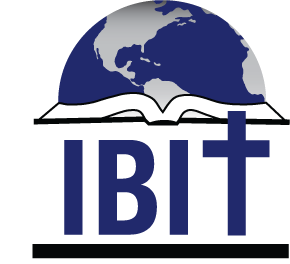 Pautas del Instituto2023-2024INDICEIntroducción										3Demográficos									3Formación del Instituto Bíblico Internacional de Texas			3La misión									3Dirección del instituto								4	Cuerpo directivo								4	Profesores y administración							4Información académica								4	Cursos										4	Inscripción									4Alumnos tiempo completo							5AETH										5	Diplomas y certificados							6		Licenciatura—AETH							6		Licenciatura—Texas							6		Certificados								6	Obra práctica									7	La Red de Institutos Bíblicos						8	Israel										8Políticas varias									8	Asistencia									8Participación en la clase							9Videos grabados de Zoom							9Conducta									9	Administración 								10	Notas										10	Papeles legales								11Información financiera								12	Becas										12Tecnología										12	Video conferencias								12		Cursos visualizados en línea							12	Escuelas bíblicas locales							13	Sitio web									13Computadoras e internet							13	Programa de Logos								14	YouTube									14	Programa de orientación							14Decretos y firmas									15Información de contactos								16Apéndice A  Información de la administración y la facultad  			17Apéndice B  Cursos académicos--descripciones y profesores			18 Apéndice C  Transcripto de la licenciatura de AETH		    		24Apéndice D  Proceso de evaluación para alumnos tiempo completo 		26Apéndice E  Video conferencias 							28Apéndice F  Ejemplo de acuerdo de trabajo con alumnos tiempo completo	30INTRODUCCIÓNDemográficos	Hay un crecimiento explosivo de la población hispana de los Estados Unidos.  En 1990, la población latina había llegado a 22.4 millones, o 9% de la población total.  En el 2003, saltó ese número a 39.9, o 13.7%. Y para el año 2050, algunos prognostican que esos números subirán a 102 millones y 24.4%.  La población hispana se ha extendido más rápidamente en el país que cualquier otro grupo de inmigrantes en la historia, tanto a los lugares esperados como Nueva York, Los Angeles, Miami, y Houston, como otros centros como Phoenix, Riverside, Austin, y Dallas.  	En el mundo, hay 22 paises cuyo idioma principal es el español, incluyendo a Guinea Ecuatoriana, en Africa.  Estos países representan una población de más de 656 millones de personas.  El desafío de llevar el evangelio a ellos es inmenso.La Formación del Instituto Bíblico Internacional de Texas--IBIT	Este crecimiento explosivo nos presenta con una oportunidad única para la evangelización.  La iglesia necesita desesperadamente muchos más líderes de habla hispana que puedan responder a este desafío.Después de mucha oración e investigación por muchos cristianos de Houston, el Instituto Bíblico Internacional de Texas (IBIT) se formó.  Se eligió un cuerpo directivo en noviembre del 2003, y clases de noche comenzaron en el otoño de 2004.	El instituto está incorporado en el estado de Texas y también recibió la clasificación de 501c (3) como una organización que está exenta de los impuestos.  La escuela es apoyada por un número creciente de individuos e iglesias del área, y afuera del área también.La Misión	La misión del IBIT es la que Jesús dio en Mateo 28:18-20.  La meta principal del IBIT es entrenar a hermanos y hermanas hispanas para hacer discípulos que puedan hacer otros discípulos, que serán unidos en iglesias con la misma misión. Estas personas están activas en sus comunidades en formación de carácter, resolución de conflictos, consejería, y justicia social. Obedeciendo el consejo de Pablo de 2 Timoteo 2:2, IBIT quiere entrenar a la gente en formas que les ayuden a entrenar a otros.	Dios ha abierto puertas en cada paso del camino para esta obra, proveyéndonos gente, recursos, desafíos, y oportunidades.  La gente del IBIT son sus colaboradores.  Aunque Él les llama a que contribuyan su parte, Él ha dado y dará el aumento. (I Cor. 3:5-9) Él iniciará y guiará—el IBIT quiere seguir su guía. (Juan 5:19)DIRECCIÓN DEL INSTITUTOCuerpo directivoRandy King, Greg Lemon, Jamie Lemon, Alan Mashburn, Flo Mata, Dick Nill, Gustavo y Micaela Villanueva, Lewis Norman, y Paul Gidden actualmente forman el cuerpo directivo del IBIT.  Estas personas representan a 7 iglesias diferentes de Texas, Oklahoma, y Colorado.  Ellos bendicen a la escuela con su compromiso cristiano y sus habilidades.Profesores y administración	Esteban Austin sirve como el director del IBIT, y Kevin Montgomery como el director asistente, en Houston.  (Austin trabaja en su papel desde Abilene, gracias a la tecnología que usamos.)  Carlos Camacho es el supervisor de la obra práctica de los alumnos becados, desde México.  Pedro del Pozo sirve como coordinador del programa de cursos visualizados en línea; su esposa Silvia Acuña coordina las Escuelas Bíblicas Locales.  Ambos viven en Quito, Ecuador.  Daniel Urdaneta, un graduado de IBIT, trabajo medio tiempo como especialista de tecnología, desde Madrid, España.  Liudmila Bencosme es la coordinadora del programa de IBIT en Cuba. Dios ha bendecido también al IBIT con 27 profesores de 9 países distintos de América Latina; 20 de ellos enseñan cursos en vivo (y algunos grabados también), y 7 han grabado cursos que se ofrecen en línea. De estos, 4 tienen sus doctorados, 15 sus maestrías, y 2 más están trabajando en sus maestrías.INFORMACIÓN ACADÉMICACursosLos cursos del IBIT incluyen una combinación del texto bíblico y del ministerio, diseñados para preparar al alumno a entender y aplicar la Palabra eficazmente en toda situación relacionada a plantar y nutrir congregaciones.  Estos cursos se dictan en vivo y en videos grabados, en varias plataformas tecnológicas.Inscripción	La inscripción para las clases por video conferencia, sean alumnos tiempo completo o parcial, empieza unas semanas antes de cada ciclo de estudio. Cada alumno que quiere tomar un curso debe informarle al liderazgo de IBIT. Así los profesores, administradores, y líderes pueden planear y coordinar los horarios y las conexiones necesarias para las clases.  De otra forma, es posible que el alumno no pueda estudiar durante ese ciclo.Cualquier persona puede inscribirse en las clases si se someten a las pautas del instituto y los requisitos de cada profesor.Alumnos tiempo completo	Los alumnos tiempo completo son mayormente los que reciben una beca de una iglesia o individuo que les sostiene para que puedan estudiar y trabajar tiempo completo en la iglesia.  Algunos alumnos tiempo completo se sostienen y estudian con nosotros a la vez. Algunos son de los Estados Unidos; muchos son de otros países de todas partes de América Latina.	Los alumnos asisten a las clases los lunes, martes, jueves, y viernes, desde el 9 AM hasta las 2 PM (hora de Houston).  Los miércoles, los alumnos se enfocan en la tarea y la obra práctica.	Hemos separado a los alumnos en dos grupos, los de primer año y segundo año. Esto nos permite darles más atención individualizada, y más lugar para crecer.Hay 5 bimestres que duran 8 semanas cada una.  Cuatro cursos se ofrecen cada bimestre a cada grupo de alumnos (los de primer y segundo año); pues los alumnos toman 40 cursos durante el programa de 2 años, para un total de 1600 horas en clase. Un curso más se toma durante el proceso de aplicación, y la obra práctica en las iglesias cuenta como curso, para llegar a un total de 42 cursos durante su tiempo con nosotros. Al final del curso de estudio, cada alumno que haya completado satisfactoriamente los requisitos se graduará, recibiendo un diploma que reconoce que ha completado su trabajo.  Si alguien tiene interés en ser considerado como alumno internacional tiempo completo, puede llenar la aplicación que se puede descargar de la página hogar de nuestro sitio en nuestro sitio en este vínculo, bajo Opciones para Estudiar: http://ibitibi.org/es/oferta-educativa.  La fecha límite para entregar las aplicaciones cada año es el 20 febrero.AETHLa Asociación de Educación Teológica Hispana es un grupo basado en los Estados Unidos, formada por diferentes escuelas, institutos, ministerios y organizaciones sin fines de lucro, cuyo objetivo es mejorar la capacitación académica y práctica de los hombres y mujeres hispanos para servir en el Reino de Dios. Junto con la Asociación de Escuelas Teológicas (la organización de acreditación para todos los seminarios de posgrado en los EE. UU.), han desarrollado un programa que puede certificar escuelas e institutos como IBIT.Este es un proceso riguroso en el cual una escuela examina cada aspecto de su programa: los cursos, la facultad, las finanzas, la planta física, los planes estratégicos, etc. Si el programa de una escuela cumple con cada uno de los nueve criterios, puede ser certificado por AETH. Esto sirve como una validación externa para el programa y el diploma de la escuela, y es un reto a la escuela a que mejore constantemente su programa y sus resultados finales. Además, esta certificación permite que sus graduados se apliquen para estudiar en cualquier seminario de posgrado de AES para estudios a nivel posgrado.IBIT ya es miembro de AETH, y en octubre de 2020, nuestra Licenciatura de Ministerio y Estudio Bíblico fue certificado por AETH.  Diplomas y certificadosLicenciatura de Ministerio y Estudio Bíblico—AETH	AETH ha certificado nuestro programa de Licenciatura de Ministerio y Estudio Bíblico.  Específicamente, para poder recibir este diploma, el alumno debe tomar por lo menos los 29 cursos designados en vivo, por videoconferencia, para aprovechar la interacción con los profesores y los otros alumnos, como parte del proceso de aprendizaje. (Estos 29 incluyen la obra práctica describida abajo). Luego, los alumnos pueden tomar los otros 13 cursos en vivo o en línea, si es necesario. Con este título, los alumnos pueden aplicar para estudiar en cualquier seminario de los Estados Unidos para trabajo de posgrado. La clase que se graduó en julio 2022 fue el primer grupo para recibir este nuevo título.Licenciatura de Estudios Bíblicos--Texas	En el otoño del 2008, el Texas Higher Education Coordinating Board le cedió la autoridad al IBIT para otorgarles, una Licenciatura de Estudios Bíblicos a sus graduados.  Este diploma se da a todo graduado, sea doméstico o extranjero, que haya completado satisfactoriamente nuestro programa.  La clase de diciembre 2008 fue la primera que recibió este diploma. Esta licenciatura se puede tomar completamente en línea, con los 40 cursos ahí.Certificados	Para los que no buscan ni desean el título de Licenciatura, IBIT ofrece cuatro certificados diferentes.  El primero es el Certificado de Estudios Bíblicos, que se enfoca en adquirir las herramientas y el conocimiento bíblico para enseñar la Palabra de Dios de manera competente.  Este incluye 16 cursos—10 sobre importantes libros bíblicos, y 7 cursos más--hebreo, griego, Exégesis y hermeneútica, y Pensamiento analítico.	El segundo es el certificado de Obrero Cristiano, que ofrece una mezcla de 10 cursos sobre libros bíblicos, y 6 cursos sobre diferentes aspectos del ministerio—Homilética, Historia y geografía bíblica, Formación espiritual, Consejería, Grupos pequeños, y Evangelismo.	El tercero es el Certificado de Ministerio, que se enfoca en varias habilidades ministeriales, con 12 cursos en total—Vida de Cristo 1 y 2, Formación espiritual, Hogar cristiano, Consejería pastoral, Liderazgo, Cristianismo y cultura, Introducción al ministerio, Grupos pequeños, Cómo plantar iglesias, Evangelismo, y la obra práctica. 	El cuarto es nuevo en 2022, y es un Certificado de Consejería, diseñado para capacitar a líderes y miembros de la iglesia para reconocer y ayudar a resolver varios problemas de los matrimonios, las familias, las personas, o la iglesia.  Este curso consiste en 5 cursos como El Arte del diálogo y Familias de la biblia. Es coordinado por Ignacio Barcenas. Un total de 54 personas de 15 países completaron este certificado en 2022. IBIT generó estas diferentes opciones para proporcionar a las iglesias la oportunidad de seleccionar lo que mejor se adapte a su contexto ministerial y sus necesidades congregacionales. La mayoría de estos se completan en el contexto del programa EBL (las Escuelas Bíblicas Locales), en los lugares que estudian nuestros cursos con un facilitador local, en su propio horario. Si tiene preguntas sobre este programa, puede escribirle a Silvia Acuña en silvia@ibitenlinea.org. Obra Práctica	Aparte del trabajo con los cursos, IBIT requiere que sus alumnos inviertan por lo menos 10 horas semanales en sus iglesias respectivas, bajo la supervisión de un coordinador local, con la ayuda y la guía de nuestro supervisor de obra práctica, Carlos Camacho.  Camacho tiene 40 años de experiencia exitosa en plantar y nutrir iglesias en Venezuela y ahora en México. 	En sus reuniones semanales con los alumnos, Camacho utiliza varios recursos para ayudar a los alumnos a aprender a compartir el evangelio, discipular a los creyentes, y cómo integrarlos a la iglesia local—sea una nueva iglesia plantada, o una establecida.  Camacho les guía y les desafía a seguir con su formación espiritual.  Junto con los alumnos, Camacho revisa estrategias, discute sus problemas, y resuelven varias situaciones que puedan surgir en sus vidas, sus familias, o sus iglesias.	Camacho requiere que cada alumno complete ciertos requisitos conectados a su vida devocional, invitaciones a estudios bíblicos, conversiones, el discipulado, guiar a grupos pequeños, y rendirle cuentas a él semanalmente. Cada alumno debe lograr una nota de por lo menos 70% para poder graduarse.	Para los que no son becados, pero que desean recibir la licenciatura, deben completar por lo menos 28 reuniones semanales con Camacho.  Cubrirán e implementarán las primeras dos secciones de Manual de Discipulado, por Gregory Ogden.  Formarán y guiarán una célula que se enfoca en el discipulado y el evangelismo.  Deben discipular por lo menos otras dos personas, utilizando estos principios, y evangelizar por lo menos dos personas.  Finalmente, estos alumnos deben proveer dos cartas al final de sus estudios, de líderes de las iglesias donde hicieron su obra práctica, afirmando que han completado estas tareas y que han sido miembros fieles de sus iglesias locales.	Esta nota de obra práctica es parte del promedio final de los alumnos.  Cada ciclo, Camacho le da un reporte al director de IBIT acerca del progreso de cada alumno.  Si un alumno no aprueba su obra práctica durante un ciclo, será puesto en probación por el ciclo que sigue.  Si todavía no cumple con los requisitos, puede ser despedido del programa, a la discreción del director, director asistente, y el supervisor de obra práctica.	Así que los alumnos tienen la oportunidad de aprender académica y prácticamente durante el periodo de dos años, dejando que las dos partes se influencien y se mejoren una a la otra.	Obviamente, el carácter y la habilidad de estos alumnos tiempo completo son cruciales.  Representan una inversión significativa de tiempo y dinero para el futuro de la iglesia.  El IBIT tiene pautas específicas para evaluar y aceptar a estos alumnos.La Red de Institutos Biblicos (RIB)	La cooperación creciente de escuelas, iglesias, y profesores de Latinoamerica ha resultado en el establecimiento de una red que provee una eficiente mayordomía de recursos financieros y personales.  Alumnos, profesores, y ministros de todo Latinoamerica se comunican uno con el otro y trabajan juntos diariamente.  Los mejores profesores enseñan sus mejores cursos a todos; los ministros con mayor experiencia y éxito les enseñan a los demás y les son mentores.  La red interactua a través de las videoconferencias y el programa de cursos en línea.	Empezando en agosto 2018, la RIB empezó a ofrecer una Maestría de Teología Práctica, enfocada en más preparación académica y ministerial para ministros que trabajan en la obra local.  Este título tiene 12 cursos ofrecidos en 3 años, para un total de 36 horas de crédito.  Los cursos se enseñan através de video conferencia, usando el sistema de IBIT. Para recibir más información acerca del programa y los requisitos para alumnos, uno puede visitar www.redinbi.org. La primera cohorte de 12 alumnos se graduó en diciembre 2021; la segunda planea graduarse en diciembre 2022.  Nuestra quinta cohorte empezará en agosto.  Actualmente este programa tiene 28 alumnos. Los directores de las escuelas considerarán las mejores maneras de aprovechar los cursos en línea, tanto como los cursos interactivos por video conferencia, como parte de futuros certificados o diplomas que se puedan ofrecer.Israel	Como parte de una educación equilibrada y completa, IBIT les ofrece a sus alumnos tiempo completo la oportunidad de participar en un viaje intensivo a Israel auspiciado por IBIT.  Durante este tiempo, visitamos entre 50-60 sitios que están enlazados con la historia bíblica, la geografía, la arqueología, y la cultura antigua.  	Mientras IBIT esté llevando a grupos a Israel, para participar en el viaje, los alumnos deben cumplir con tres condiciones.Los alumnos deben haber completado satisfactoriamente su Licenciatura de Estudios Bíblicos antes del viaje.IBIT pagará 30% del costo del viaje por cada alumno becado por IBIT.Ya que podría llevar un tiempo para los alumnos ahorrar el dinero para el viaje, ellos pueden participar en cualquiera de los tres viajes después de su graduación.  Por ejemplo, si el alumno se gradúa en 2023, puede participar en el viaje de 2023, 2025, o 2027.POLÍTICAS VARIASAsistencia	Para cada curso, los alumnos deben seguir las pautas del profesor para la asistencia. El profesor puede imponer sus propias reglas razonables al respecto. Pero en general en IBIT, se espera que los alumnos que toman los cursos para crédito deben asistir a todas las clases.  Si un alumno falta a una clase, debe proveerles una justificación aceptable al profesor y al director, mirar los videos de clases perdidas (ubicados en Canvas) y entregar cualquier tarea que le falte por la ausencia.  Si un alumno falta dos veces a un curso sin justificación, puede ser puesto en probación el resto del bimestre. Si un alumno falta por tercera vez a un curso en el mismo bimestre sin justificación, puede ser despedido del instituto.  Todo alumno debe llegar puntualmente para las clases.  Llegar a clase a tiempo es asunto de organización, disciplina, y respeto para el profesor y los otros alumnos.  Esperamos que todos tomen en serio este asunto.Si un alumno está experimentando problemas con Zoom y no puede entrar a la clase en vivo, debe mandarle al profesor (o a otro compañero en el curso para avisar) un correo electrónico en el momento, con la fecha y tiempo, y luego mirar el video de la clase lo más pronto posible.  Así el profesor sabrá de su situación.En enero 2023, se implementaron estas políticas para la asistencia y las webcámarasLlegar a tiempo es importante—por cada vez que uno llega tarde, se quitan 5 puntos de la nota de participación.Ausente sin excusa: por cada vez que uno es ausente sin excusa, se quitan 10 puntos de la nota de participación.Ausente con excusa: por cada vez que uno es ausente con excusa, se quitan 5 puntos de la nota de participación.Cámara: por cada vez que la cámara está apagada por más de 5 minutos, se quitan 5 puntos de la nota de participación.El profesor, el director, y el coordinador de plantar iglesias se reunirán con el alumno para determinar cuales medidas se necesitan (instructivas, preventativas, o punitivas) para ayudarle al alumno a hacer los cambios positivos en rendimiento.Participación en las clases	El hecho de que algunos cursos se toman por video conferencia de profesores de sitios remotos significa que los alumnos pueden estar frecuentemente a solas, sin un profesor local.  Esto requiere cierto nivel de madurez y autodisciplina.  Se espera que los alumnos se queden en las clases en todo momento, prestándole atención al profesor remoto, con sus cámaras prendidas.  Los alumnos no deben estar involucrados en ninguna actividad que les distraiga a otros alumnos o profesores que pueda parecerles una falta de respeto. Videos de Zoom	Como mencionamos, si los alumnos no pueden estar en una clase por cualquier motivo, deben informarle al profesor, mirar el video de la clase, y cumplir con cualquier tarea necesaria.  Los videos de las clases están en el sistema de Canvas de ese curso, por título y/o fecha.  Los videos de todos los cursos se archivan durante el ciclo, y al final del ciclo son descartados.Conducta	Todo alumno representa a Cristo, a la iglesia, a su familia, y al instituto.  Su conducta debe ser cristiana y bíblica en todo aspecto.  Su apariencia física, higiene personal, y vestimento deben ser modestos, limpios, y atractivos.  Cualquier problema en estas áreas será tratado según Mateo 18:15-22.	Dentro del ambiente del instituto, los alumnos deben ser respetuosos, diligentes, amables, de buen humor, y humildes.  Su trabajo académico debería ser detallado, bien organizado, conciso, práctico, y puntual.  Medidas apropiadas de disciplina serán tomadas por profesores o el director por las siguientes razones:Trabajo inadecuadoFraude de cualquier tipo, incluyendo el plagio, dejar que otros vean su trabajo, o trabajar juntos en tareas asignadas a individuos.Conducta inmoral, según la BibliaActitudes no cristianas, según la Biblia.Toda medida disciplinaria debería ser primero instructiva, después preventativa, y último, si es necesario, punitiva, para que los alumnos aprendan y crezcan de sus errores.	Durante su orientación inicial, los alumnos deben tomar un seminario corto acerca de cómo investigar bien, y cómo evitar el plagio.  Los alumnos también deben firma una declaración de integridad con respecto a su participación académica. Administración	Obviamente, todo miembro de la facultad y la administración debe proveer un ejemplo cristiano uno para el otro y para los alumnos en toda área de conducta, tanto en las actividades de la escuela como en sus iglesias, sus matrimonios, y en sus familias.Notas	El director y/o subdirector se reunirá con cada profesor respecto a los requisitos de cada curso. Si el curso se enseña por un profesor de otro sitio, el liderazgo de IBIT le hablará al profesor o el director de ese sitio, o ambos.  Se entiende que, debido a las diferencias de material de cada curso, los requisitos de cada uno variarán, incluyendo en los exámenes y los proyectos.Al ser aprobados, estos requisitos deben ser cumplidos por cada alumno a la satisfacción del profesor y del director.Las siguientes pautas se aplicarán a todo grado:Nos damos cuenta de que hay emergencias y circunstancias que surgen en la vida y el ministerio que interferirán con la entrega de unas tareas.  Si el alumno habla con el profesor, el profesor tiene la opción de hacer un arreglo especial con el alumno para evitar las multas arriba. Si el profesor ve de un alumno un patrón de tarea que es incompleta, tardía, o ausente, debería comunicarse con el alumno, y a la vez aplicar cualquiera multa, para que el alumno aprenda, y el profesor puede ser justo con los otros alumnos que están haciendo su trabajo bien y a tiempo.El grado final del curso se registrará en el el expediente de cada alumno.  Un grado de 70 es el mínimo que se necesita para pasar el curso. Si un alumno becado no aprueba un curso, estará en probación académica en el ciclo siguente, y una carta oficial detallando el problema será mandada al alumno, su coordinador local, el supervisor de la obra práctica, el director asistente, y una copia de la misma será puesta en su archivo permanente. Al final del ciclo que sigue, el estatus del alumno será repasado.  Si no hay mejoría, el alumno puede perder su beca. Pero si el alumno aprueba todos sus cursos, terminará la probación. Si un alumno becado fracasa en dos o más cursos en el mismo ciclo, será permitido quedarse en el programa un ciclo más para mejorar su trabajo.  Dos cursos fracasados pueden resultar en perder su beca y/o ser despedido del instituto, a la discreción del director, director asistente, y el supervisor de alumnos. Los alumnos deben pasar 42 cursos para poder recibir la Licenciatura de Ministerio y Estudios Bíblicos.  One de estos 42 es el crédito por la obra práctica, supervisada por Carlos Camacho.Es nuestra meta y nuestro deseo mantener pautas y expectativas altas, y a la vez extender la gracia y la misericordia de Jesucristo a todos.Debido a la naturaleza de los cursos por video conferencia, la mayoría de los alumnos entregará todas sus tareas por correo electrónico al profesor, a menos que el profesor haya elegido otro sistema de entregarlas, por ejemplo en Canvas.  Por este motivo, los alumnos deben aprender cómo entregar las tareas por cualquier método que haga falta—correo electrónico, escanearla, adjuntar documentos, etc.—y dejar tiempo para enfrentar cualquier problema tecnológico que pueda surgir, para todavía entregarlas a tiempo.  Los problemas tecnológicos que surgen de vez en cuando son entendibles; si siempre hay problemas tecnológicos que surgen justo a la hora de entregar tareas, ¡es un poco sospechoso!  A veces el coordinador local puede participar en la administración y la calificación de tareas o exámenes, siempre coordinándolo con el profesor de cada clase.Papeles legales	El IBIT acepta cualquier alumno para sus clases, con o sin papeles de ciudadanía o residencia, si no está involucrada la ayuda financiera.	El IBIT exige que todo alumno tiempo completo de los EEUU tenga papeles legales de algún tipo para entrar y seguir en el programa.  Esto se require cuando hay personas o iglesias que proveen ayuda financiera a los alumnos.  Los servicios de Inmigración de los EEUU exigen que cada empleador tenga una forma I-9 para cada empleado, y por eso queremos proteger a los que dan ayuda financiera a nuestros alumnos. Los papeles del alumno pueden ser los de ciudadanía, de residencia permanente, residencia temporaria, una visa de obrero religioso, o una visa de alumno o trabajo.	El IBIT también aceptará un alumno tiempo completo si puede mostrar evidencia del Servicio de Inmigración y Naturalización que está en el proceso legal de obtener papeles legales, aun si no tiene los papeles finales todavía.	Además, el IBIT hará todo lo que pueda legalmente para ayudar a los alumnos a obtener papeles legales para poder vivir, estudiar, y trabajar aquí.	Sólo hay dos restricciones respecto a lo que el IBIT no puede hacer:El IBIT no puede y no quiere hacer nada ilegal para conseguir papeles.El IBIT no puede ser garante financiero para nadie.Obviamente, los alumnos de otros países deberían tener los documentos legales necesarios para vivir y trabajar en esos países, si están en un país diferente que su país nativo.INFORMACIÓN FINANCIERABecas	A través de donaciones recibidas de personas e iglesias, IBIT da becas para ayudar a cubrir los gastos de vivir para los becados tiempo completo, mientras estudian el curso de dos años.  Esta beca varía según el país y la situación del alumno.  Al empezar el estudio, el IBIT y cada alumno elaboran un acuerdo de trabajo que especifica las responsabilidades de los que están involucrados en el proyecto.  IBIT no les cobra ninguna cuota a los becados por el costo de estudiar.	Para otros alumnos no becados que desean estudiar por video conferencia, con la meta de recibir la licenciatura, el costo de estudio es gratis, por ahora, porque forman parte de las clases de becados.  	En algunos casos, se les dan becas a los alumnos para estudiar en vivo o en línea.  Para estas, los alumnos deben consultarle al equipo administrativo de IBIT.	Los candidatos que aplican para becas para estudio tiempo completo, y no las reciben, son invitados a estudiar gratis, en vivo o en línea.	Si hay personas que solo desean aprender más información acerca de la Biblia o el ministerio, pero no buscan recibir la licenciatura, ellos pueden mirar los videos gratis para aprender, o en nuestro canal de YouTube (abajo), o los mismos videos en línea (abajo).  No tienen que pagar ninguna cuota, ni tampoco deben hacer las tareas, pero no recibirán la licenciatura oficial.TECNOLOGÍAVideo conferenciasComo parte de su programa de aprendizaje a distancia, IBIT transmite y recibe clases por video conferencia, que le permite al alumno participar con alumnos de otros lugares en vivo en un formato interactivo.  Adicionalmente, nuestro sistema de Zoom se usa por otras escuelas y entidades de ministerios e iglesias para transmitir clases, servicios, o actividades a otros países e idiomas.Si Dios quiere, seguiremos agregando varios sitios más, y en muchos idiomas más, para poder ser mayordomos eficientes y agresivos para el reino. Cursos visualizados en línea (www.ibitenlinea.org.)	El programa de videos en línea fue lanzado en abril del 2008, un esfuerzo cooperativo de personas de Sunset y otros partícipes de Latinoamerica.  Actualmente (agosto 2023), hay 41 cursos grabados y disponibles en línea. Dos cursos más están en producción. Varios cursos han sido actualizados y grabados de nuevo. 	Cualquier alumno puede inscribirse para estudiar, con que cumplan con los requisitos.  Cualquier pregunta puede ser dirigida a Pedro del Pozo, el supervisor de los cursos en línea, en pedro@ibitenlinea.org. Escuelas Bíblicas LocalesEn algunos casos, cuando el internet en un país es limitado o ausente, ponemos estos cursos en un disco rígido externo, DVDs, o un disco USB, para ser copiados y llevados a la gente en tales áreas, y creamos Escuelas Bíblicas Locales.  También podemos dar vínculos a nuestro Dropbox para estos cursos, para que la gente pueda descargarlos una vez, y luego tener acceso a ellos, con o sin internet. Trabajamos con coordinadores locales para administrar el programa.  Cualquier pregunta puede ser dirigida a Silvia Acuña, la coordinadora de este programa, en silvia@ibitenlinea.org. Hasta ahora, hemos tenido 58 EBL en 17 países, con un total de 675 alumnos. Además, en Cuba IBIT ha tenido un total de 15.700 alunnos, por lo menos.Sitio web	El sitio de IBIT en inglés y español es www.ibitibi.org. Hay mucha información respecto a todas facetas de la escuela para que los que visitan puedan aprender acerca de nuestra misión y nuestras actividades.  Hay fotos, videos, documentos, catálogos, presentaciones, y otros recursos que se pueden descargar y usar para lograr estas cosas. Para cada clase en que participan los alumnos de IBIT, tenemos en nuestro sitio una página que describe el curso, da la foto y la información de contacto del profesor.Canvas	Empezando en 2021, IBIT ha usado Canvas como nuestro SMA (Sistema de Manejo de Aprendizaje). Cada profesor ha creado una cuenta gratis en Canvas y construirá sus cursos en esa plataforma. Toda la información relacionada a cada curso—anuncios, recursos, descargas, plan de estudio, vínculos a los vieos, notas, y asistencia—puede ser encontrada dentro del sitio de los cursos de cada profesor en Canvas.	Antes de comenzar cada ciclo de cursos, los profesores invitan a los alumnos registrados a juntarse a sus cursos de Canvas.  Al aceptar la invitación, y cuando se abre el curso en Canvas, los alumnos tienen acceso a los materiales.  Siempre que los alumnos desean mirar sus notas, pueden hacerlo.  Es la responsabilidad de los alumnos visitar el sitio de cada curso por lo menos dos veces por semana para poder descargar cualquier recurso u obtener información relevante al curso para ayudarles a rendir bien en cada curso.Computadoras e Internet	IBIT requiere que los alumnos tiempo completo tengan una computadora buena para participar en las actividades de la escuela.  Cada alumno también necesita una buena conexión de Internet (por lo menos 1 MB/seg de bajada y por lo menos 384k/seg de subida) dondequiera que tome las clases.  A veces IBIT tiene donantes que ayudan con el costo de la laptop, pero no podemos garantizar esto para todos los alumnos tiempo completo.Programas de LogosIBIT también ayudará a proveer el software de Logos, la mejor empresa del mundo para programas bíblicos, para los alumnos becados, para descargar del Internet.  Como ahora requerimos Logos, la empresa nos da un descuento de 30%, y después IBIT paga la mitad del saldo que resta por la biblioteca que requerimos (Estudio), y los alumnos pagan la otra mitad.  Si ellos completan una tarea rigurosa que les ayuda a aprender a usar Logos, su parte será pagado por IBIT. Si no aprueban la tarea, deben pagar su parte en varios meses.  Logos ofrece un plan de cuotas mensuales si hace falta. También los alumnos tendrán la oportunidad para comprar otros productos directos de Logos con varios descuentos.YouTube	Empezando el 2015, todos nuestros videos de enseñanza y de Israel están disponibles en YouTube, para que una audiencia más amplia puedan accederlo en https://www.youtube.com/channel/UC215-ugL_KU32VotdJEbgiQ/playlists.  Hasta el momento (junio 2023), hemos tenido 1.342.000 vistas (¡aproximadamente 9.4 millónes de minutos!), y actualmente tenemos 13.300 suscritores.  Seguiremos buscando nuevas formas creativas para usar nuestros materiales. Orientación	Cada agosto, una semana antes del comienzo de clases, habrá una orientación para todos los nuevos alumnos, en particular los alumnos becados.  Cubriremos todas las pautas y requisitos que son parte de estudiar en IBIT, incluyendo la tecnología, y un seminario acerca de la gramática y la escritura.DECRETOS Y FIRMASDeclaración de la administración:A todo matriculado en el Instituto Bíblico Internacional de Texas se le orientará tocante a los reglamentos que conciernen al Instituto, y además las leyes inmigratorias del país.  La administración y la facultad del IBIT prometen seguir estos reglamentos también, en letra y en espíritu.La meta del IBIT, las iglesias que nos sostienen, las iglesias locales, y los alumnos es y será entrenar a hombres y mujeres a plantar iglesias que son eficaces, crecientes, y bíblicas.  Haremos esto según los principios, las pautas, y las actitudes bíblicas.  Queremos ser eficientes y responsables en el uso de todo recurso.  Queremos ser proactivos y preventativos en nuestra manera de resolver cualquier problema o preocupación.  Seremos agresivos en perseguir nuestras metas, y a la vez respetaremos al alumno y a su iglesia en el trabajo y las responsabilidades. Nosotros queremos capacitar, no controlar.  Seremos abiertos y constantes en nuestra comunicación respecto a todo asunto, y esperamos lo mismo de nuestras colegas.   ___________________________________Firma de administrador y/o facultad  Declaración del alumno:Yo afirmo que he leído y entiendo claramente el contenido de la Política del Instituto. Acepto las responsabilidades expuestas y haré todo lo posible para cumplir con ellas.  Respetaré la autoridad del cuerpo directo, la administración, y los que tienen autoridad. Prometo ser honesto en mis estudios académicos y mis relaciones en IBIT y en mi iglesia.  Mi firma abajo señala mi aprobación y aceptación de estas pautas.___________________________________Firma del alumnoINFORMACIÓN DE CONTACTOEl Instituto Bíblico Internacional de Texas1502 Avenue I, o P. O. Box 1501South Houston, Texas, 77587(713) 910-2819Esteban Austin, director, IBIT1502 Avenue IO Casilla de Correo 1501South Houston, Texas, 77587austin@ibitibi.org Kevin Montgomery, director asistente, IBIT1502 Avenue IO Casilla de Correo 1501South Houston, Texas, 77587(713) 910-2819montgomery@ibitibi.org Carlos Camacho, mentor para plantar iglesiasMerida, Mexico
011 521 443 120 6956
carlcam7@gmail.com Pedro del Pozo, coordinador de los cursos de videos en líneaQuito, Ecuadorpedro@ibitenlinea.orgSilvia Acuña, coordinadora de las Escuelas Bíblicas LocalesQuito, EcuadorSilvia@ibitenlinea.orgDaniel Urdaneta, IT especialista de tecnologíaValencia, Spaintibisoporte@yahoo.comSitio: 	http://ibitibi.org YouTube:  	https://www.youtube.com/channel/UC215-ugL_KU32VotdJEbgiQ/playlists Cursos en línea: www.ibitenlinea.orgFacebook:  	https://www.facebook.com/IBIT-y-Sunsetonline-111879462197567/?fref=tsTwitter: 	https://twitter.com/IBITcursos Maestría:	www.redinbi.org APÉNDICE AInformación acerca de la administración y la facultad**Los siguientes hombres actualmente sirven como profesores del Instituto Bíblico Internacional de Texas, en vivo o en línea, de 9 países de América Latina.Oswaldo Albarracin, Instituto Baxter, M.A., MPT (RIB)  (Quito, Ecuador)Armando Alaniz*  Ph. D (Houston, TX)Timothy Archer, M.A. in Bible y también Communications (Abilene, TX)Stephen Austin, M.A., M.Div., D.Min  (Abilene, TX)Ignacio Barcenas, M.A. (Houston, TX)Luis Betanco (Houston, TX), M.Div, MINTCarlos Camacho, B.A. (Mérida, Mexico)Rolando Camacho, LEB, IBIT, M.S. (Spain)Leonardo Capodicasa, LEB (IBIT)  (Venezuela)Guillermo Dominguez, Instituto Baxter (Panama City, Panama)Reynaldo Dominguez, LEB (IBIT), MPT (RIB) (Managua, Nicaragua)Jonathan Guevara, LEB (IBIT), MPT (RIB), (Plainview, TX, US)Jim Holway, M.Th. Harding University (Miami, Florida)Enrique Martorell, (Madrid, Spain), MA Theology, Doctorado en Educación cristianaKirk McAfee, M.M. (Miami, FL)Joshua Marcum, M.Div. (Quito, Ecuador)Juan Meza, M.TH (Harding University) Memphis, TNKevin Montgomery, M.A. (Houston)Alirio Ortega, Universidad de Zulia, Instituto Biblico de Caracas (Bucaramanga, Colombia)Omar Palafox, M.Div, D.IS, (Abilene, TX)Jorge Pineda, Sunset International Bible Institute (Miami, FL)Arturo Puente, M.Div, (Lubbock, TX)Sixto Rivera, B.A. (Dallas, TX)Carlos Ingles Sanchez (Houston, TX) M.Div, MINTIsaac Torres, LEB (IBIT), MPT (RIB), (Nashville, TN)Bernie Villalobos LEB (IBIT), MPT (RIB) (San Jose, Costa Rica)Rudy Wray, M.A., D.Min (Portland, OR)Edgar Yungan, Instituto Baxter, MPT (RIB) (Quito, Ecuador)*Aunque Armando falleció en el 2010, todavía tenemos la bendición de sus enseñanzas a través de nuestros videos grabados en línea.**Se agregan a otros profesores a veces cuando se juntan nuevos sitios a la RIB.APÉNDICE BCURSOS ACADEMICOS Y DESCRIPCIONESTEXTO BIBLICOAntiguo Testamento101   Génesis  (AT 1)	Estudio cronologico del Antiguo Testamento, enfatizando el libro de Génesis y los patriarcas. Aplicaciones para la iglesia moderna.102   Exodo-Deuteronomio	(AT 2)			Estudio cronológico del Antiguo Testamento—de Exodo-Deuteronomio, la vida y muerte de Moisés, la ley, y el pueblo de Israel.  Aplicaciones para la iglesia moderna.103   Josué-Reino Dividido	(AT 3)	Estudio cronológico del Antiguo Testamento, empezando con la conquista hasta el fin del Reino Unido.  Incluye estudios de pasajes relevantes de los libros proféticos que son contemporáneos de los personajes históricos de la Biblia.  Aplicaciones para la iglesia moderna.104   El Reino Dividido y el exilio  (AT 4)	Estudio cronológico del Antiguo Testamento--el Reino Dividido y el exilio.  Incluye estudios de pasajes relevantes de los libros proféticos que son contemporáneos de los personajes históricos de la Biblia.  Aplicaciones para la iglesia moderna.105  Literatura de sabiduría (libros poeticos)			Estudio textual de Job-Cantar de Cantares, prestando atención tanto a las características de la literatura de sabiduría como a la aplicación para la iglesia moderna.  106  Profetas menores			Estudio textual de Oseas-Malaquías, aplicándolos a la iglesia moderna.  107  Isaias						Estudio textual de este libro profético, con atención especial a los lazos con Cristo y el Nuevo Testamento, y aplicaciones para la iglesia moderna.  108  Ezequiel/Daniel					Estudio textual de estos libros proféticos, prestando atención a las características de la literatura apocalíptica de ambos testamentos.  Aplicaciones para la iglesia moderna.109  Jeremías/LamentacionesEstudio textual de este libro profético, prestando atención a las circunstancias del fin del reino de Judá y el comienzo del exilio.  Aplicaciones para la iglesia moderna.150  Estudio guiado, Antiguo TestamentoUn rubro general que cubre otros cursos tocantes al Antiguo Testamento, como Sistema Sacrificial.Nuevo Testamento201  Vida de Cristo 1 					Estudio cronológico de la vida de Cristo (parte 1) como está revelada en los cuatro evangelios, prestando atención al contexto histórico. Aplicaciones para la iglesia moderna.202   Vida de Cristo 2					Continuación del estudio cronológico de la vida de Cristo (parte 2) como está revelada en los cuatro evangelios, prestando atención al contexto histórico. Aplicaciones para la iglesia moderna.203   Literatura juanina				Estudio textual del evangelio de Juan y las tres cartas a la iglesia de Efeso.  Aplicaciones para la iglesia moderna.204   Hechos						Estudio textual de la historia de la iglesia primitiva y su relación al resto del Nuevo Testamento.  Incluye estudios de algunas secciones de las cartas a las iglesias mencionadas en Hechos. Aplicaciones para la iglesia moderna.205  Romanos/Gálatas					Estudio textual de estos libros doctrinales, y su aplicación para la iglesia moderna.206  1-2 Corintios			Estudio textual de las cartas de Pablo a los corintios, y su aplicación para la iglesia moderna.  207  Epístolas de la prisión					Estudio textual de las cartas de Filipenses, Efesios, Colosenses, y Filemón, su contexto histórico, y su aplicación para la iglesia moderna.  A veces estas cartas se pueden enseñar en combinación con otras cartas.  208  Epístolas generales				Estudio textual de Santiago, 1-2 Pedro, y Judas, y su aplicación para la iglesia moderna.  A veces estas cartas se pueden enseñar en combinación con otras cartas.  209  Epístolas pastorales		Estudio textual de las cartas de Pablo a Timoteo y Tito, y su aplicación para la iglesia moderna.  210  Hebreos							Estudio textual de esta carta doctrinal, prestando atención a las referencias al Antiguo Testamento, y su aplicación para la iglesia moderna.  211  Apocalipsis				Estudio textual con atención especial a la información de fondo, referencias al Antiguo Testamento, literatura apocalíptica, y métodos de interpretación, tanto como aplicaciones prácticas para el individuo y la iglesia de hoy.  250  Estudio guiado, Nuevo TestamentoUn rubro general que cubre otros cursos tocantes al Nuevo Testamento, como Sermón del Monte o las Parábolas de Jesús.HERRAMIENTAS PARA EL ESTUDIO BIBLICO301  Hebreo 1						Estudio del vocabulario y la gramática del hebreo para el principiante, con el énfasis en desarrollar las habilidades linguísticas para el estudio del Antiguo Testamento en hebreo.  302  Hebreo 2						Continuación de Hebreo 1, enfatizando la lectura básica, y cómo usar recursos linguísticos para los estudios básicos.  303  Griego 1						Estudio del vocabulario y la gramática del griego para el principiante, con el énfasis en desarrollar las habilidades linguísticas para el estudio del Nuevo Testamento en griego.  304  Griego 2						Continuación de Griego 1, enfatizando la lectura básica, y cómo usar recursos linguísticos para los estudios básicos.  305  Exégesis/Hermenéutica 1					Los principios y la práctica de la exégesis y la interpretación del texto bíblico, prestando atención a la historia de la hermenéutica.  Incluye cómo uno puede combinar los resultados de la exégesis biblica con las herramientas de la hermenéutica para poder presentar lecciones bíblicas, prácticas, y coherentes para la iglesia moderna.  306  Exégesis/Hermenéutica 2					Continuación de 305.307  Homilética					Los principios y la práctica de la predicación de la Palabra.  Se enfatiza cómo presentar una combinación de estudio bíblico responsable, y una aplicación práctica para la iglesia moderna.  308  Pensamiento AnalíticoEs el pensamiento dirigido a descomponer los argumentos en sus premisas o expresiones que la componen, indagar de las relaciones entre ellas y sus conclusiones, con el fin de juzgar la veracidad o confiabilidad de la misma.350  Estudio Guiado, herramientasHISTORIA402  Historia y geografía de la BibliaEstudio del ambiente histórico y geográfico de la Biblia, para poder comprender mejor el contexto general de la historia del pueblo de Dios a través de la historia.404  Historia de la iglesia 1 			Repaso de la historia de la iglesia desde su comienzo en 33 DC – 1517 DC)405  Historia de la iglesia 2 Repaso de la historia de la iglesia (1517 DC – presente DC, con énfasis en la historia de la iglesia en América Latina)406  Historia de la Restauración					Un estudio de las raíces del Movimiento de la Restauración, las personas, los principios, y las prácticas, y cómo afectan la iglesia de Cristo hoy.407  Evidencias cristianas		  		Estudio de algunas de las bases históricas y bíblicas para la fe cristiana, con el propósito principal de edificar la fe del creyente. 450  Estudio Guiado, historiaMINISTERIO501  Formación espiritual		Estudio de la relación espiritual del alumno con Cristo.  Las disciplinas espirituales y su aplicación a la vida del alumno.  502  Hogar Cristiano Principios de cómo tener una familia cristiana, incluyendo detalles del matrimonio, y la crianza de los niños.503  Consejería bíblico/Resolución de conflictos	Los principios y la práctica de la consejería pastoral, especialmente en la iglesia local.  Estudio de procesos y métodos saludables para resolver conflictos en la iglesia, la familia, y el indivíduo.  504  Liderazgo efectivo		Principios del liderazgo y entrenamiento de líderes, usando la enseñanza bíblica, la experiencia práctica, varios métodos de plantar iglesias, y casos particulares.  506  El cristianismo y la cultura			La respuesta cristiana a los temas difíciles que nos enfrentan en la cultura y la sociedad.  Se enfatiza cómo desarrollar un paradigma bíblico para poder responder a tales temas. 507  Introducción al ministerioExplora perspectivas bíblicas sobre la obra del ministerio, enfocando especialmente en los ministerios de Jesús y de Pablo como ejemplos de cómo se logra una misión encarnacional.  508  Grupos pequeños/Células pequeñasEste curso ayuda al alumno entender los principios básicos del crecimiento de la iglesia, usados dentro de los grupos o las células.  Los alumnos estudiarán pasajes bíblicos, y principios de grupos pequeños, y aprender cómo aplicarlos en el ambiente del grupo pequeño.  509  Grupos religiososUn estudio concentrado de otros grupos religiosos conocidos—sus orígenes, doctrinas, y prácticas.  Se enfatiza cómo entenderlos y relacionarse con ellos de forma bíblica y cristiana.  510  Cómo plantar iglesiasExplora la literatura bíblica y misiológica acerca de las técnicas y los modelos de plantar iglesias, con el fin de aprender cuales son los métodos más útiles para plantar iglesias.511  AdoraciónUna orientación práctica respecto a desarrollar una teología bíblica de alabanza y adoración, enfatizando el proceso de estudio.  Se incluyen la instrucción y la práctica de los principios básicos de la teoría de música, con el fin de entrenar más a los que dirigen la alabanza en el culto.  512  El cieloUn estudio textual de la enseñanza bíblica del cielo y cómo impacta nuestra vida cristiana presente y futura.  Se utilizan otros recursos cuando sean apropiados.513  La Evangelización (Fernandez, Cuba)			 Principios de la evangelización, especialmente en ambientes complejos o difíciles.514 Antropología y Sociedad 1Estudio de varias disciplinas académicas que tienen que ver con el ser humano y la sociedad.  Se tratan temas de antropología y la sociología, como la homosexualidad, el aborto, la eutanasia, y la discriminación social.515 Antropología y Sociedad 2Estudio de varias disciplinas académicas que tienen que ver con el ser humano y la sociedad.  Se tratan temas como las ciencias políticas, el gobierno, la guerra, medios de comunicación, y la ecología mundial.516  Fe y desarrollo humano (etapas, salud física y mental)				Repaso de los aspectos básicos de la familia y la dinámica familiar, y cómo aplicarlos bíblicamente.  Repaso de algunos de los recursos disponibles hoy para la familia cristiana.  517 La mujer virtuosaUn estudio bíblico de la mujer cristiana, sus roles, y su participación en el mundo, basado en Proverbios 31 y otros textos y principios bíblicos.550  Estudio guiado, ministerioMateria opcional que cubre temas especiales que surgen durante el curso del estudio.551  PrácticaLa materia que incluye la obra local, práctica, supervisado por Carlos Camacho, para implementar en una iglesia lo que el alumno aprende.APÉNDICE CAETH degree transcript**Los cursos en negrillo se deben tomar por video conferencia.APPENDICE DEVALUACION DE CANDIDATOS PARA ESTUDIAR A TIEMPO COMPLETO El interesado deberá completar la aplicación de solicitud de beca más reciente.  Ésta se encuentra en línea en esta página: https://ibitibi.org/es/oferta-educativaSi la aplicación no se llena completamente, o no se envían las referencias que se piden, no se evalúa la aplicación.Fecha límite para presentar la aplicación: 20 febrero. Todas las solicitudes que se entreguen pasadas esta fecha serán tenidas en cuenta para la evaluación del año siguiente.Un comité evaluará las aplicaciones presentadas según criterios establecidos y calificará a cada postulante.Una vez evaluadas todas las solicitudes presentadas en fecha, el comité invitará a un grupo más pequeño de candidatos a seguir adelante, tomando un curso en línea.  Los candidatos que lo toman recibirán crédito por ese curso hacia el diploma.  También el curso ayudará al comité a asesorar las habilidades académicas y organizacionales, su autodisciplina, su habilidad tecnológica, y la capacidad del internet donde viven.Los alumnos deben completar una tarea práctica también para Carlos Camacho.Al terminar ese curso, el comité elegirá de entre ellos, a algunos candidatos para seguir al paso final de entrevistas por Zoom con el comité. El comité, luego de haber cumplido con todas las entrevistas, y de buscar la voluntad de Dios en oración; tomará la decisión de determinar a cuáles postulantes se los invitará para que sean estudiantes a tiempo completo en el Instituto.  La cantidad de solicitudes aceptadas dependerá, por supuesto, de la cantidad de becas y fondos disponibles en ese momento.  El comité avisará a cada candidato de la decisión que se tomó respecto a su aplicación, no más tarde que el 31 mayo.Desde el 1 junio al 1 agosto, los becados (que ingresan en agosto) y el Instituto formalizarán todos los detalles tocantes a empezar sus carreras con IBIT.  La primera cuota de la beca se les hará llegar a los alumnos el 1 agosto y la orientación se llevará a cabo el último viernes antes de que comiencen las clases del otoño.Las cuotas de las becas se otorgan por mes adelantado. Las clases para los estudiantes a tiempo completo normalmente comienzan el segundo o el tercer lunes de agosto. Consideración especial: Si una iglesia, un grupo de hermanos o una sola persona quisiera patrocinar a un hermano o grupo de hermanos para que estudie a tiempo completo, lo pueden hacer.  De todos modos, los interesados necesitan pasar por todo el proceso de aplicación, y deberán cumplir con lo expresado en los puntos del 1 al 5, y 8 al 12.El solicitante podrá no ser aceptado por el Instituto si, de acuerdo con lo que expresa en su solicitud o en la entrevista, surja algo que no esté de acuerdo con las pautas morales del Instituto.Estos alumnos no ocuparán los fondos de becas que el Instituto tiene destinados a otros estudiantes, ni podrán exigir al Instituto una retribución económica si por algún motivo perdiera su patrocinio.Si hay un alumno que desee estudiar por su propia cuenta, puede hacerlo, si sigue las pautas para cualquier alumno de IBIT.  En algunos casos, puede haber un costo por este estudio, si el alumno desea recibir crédito hacia nuestro diploma.APÉNDICE EVideo Conferencias	Una de las metas de un ministro es multiplicar la cantidad de cristianos.  Después de trabajar un tiempo con esa meta, le surge otra—multiplicar a los ministros, que pueden multiplicar a los cristianos.	En el Instituto Bíblico Internacional de Texas, creemos que Dios nos ha dado una forma de multiplicar las escuelas, que pueden multiplicar a los ministros, que multiplican a los cristianos.	En Houston y a através de la Red, tenemos ya establecidos nuestra facultad, curriculum de 40 cursos, y la mayoría de la infraestructura de la escuela.  En vez de duplicar esto, con mucho gasto y mucho esfuerzo en cada ciudad que quiere entrenar a los hermanos y las hermanas para el ministerio, usted puede vincularse a nuestros recursos, a través de la tecnología de video conferencias—clases en vivo, interactivas, transmitidas a usted con audio y video.	Por un bajo gasto inicial y cooperación logística de su sitio local, usted no solo podrá acceder nuestros recursos, sino también los de otros sitios que están conectados con nosotros.  Si usted elige, puede agregar a la información bíblica, la faceta de plantar iglesias en su area, otra vez con la ayuda de los que trabajan con nosotros.Descripción del equipo necesario	La mayoría de los sitios ya tendrán muchos de los elementos tecnológicos necesarios.  Se requieren:Una computadora, preferiblemente con una velocidad de procesadora de por lo menos 2 Ghz y RAM de por lo menos 2 GB.  El sistema puede funcionar con menos, pero la experiencia es mejor si logran estos niveles.Una web cámara conectada por USB.  Lo mejor es una que se enchufe por USB, y así se puede mover para mostrar varias partes de la sala si se requiere.  Pero algunos sitios con uno o dos alumnos pueden usar la que viene integrada en muchas laptops.Auriculares o parlantes conectado por USB: Si hay uno o dos alumnos, se recomienda que tengan auriculares cada uno, para que el sonido quede en las orejas de cada uno y no vuelva al micrófono para crear retorno.  Un micrófono conectado por USB.  A veces viene integrado en la web cámara o la computadora.   Si hay una clase más grande, se recomienda un micrófono que pueda captar sonido a distancia, y que se pueda apagar cuando los alumnos no están hablando, para evitar transmitir sonido de trasfondo a los demás sitios.Proyector de video:	Si un sitio va a auspiciar varios alumnos en una sala grande, se recomienda usar un proyector de video, conectado a la laptop que se pueda proyectar en la pared para ser más visible.  Si es un grupo pequeño, o uno o dos, por supuesto pueden mirar el monitor de la computadora misma.Conexión de banda ancha al internet: Esta es una parte clave del éxito de este sistema.  Recomendamos que obtengan una conexión que tenga por lo menos 512k por segundo de subida y 2 MB por segundo de bajada, o aún más si les es factible.  Averiguen con su proveedor de Internet para verificar cuánta velocidad está disponible.  Cuanto más rápida y buena la conexión, mejor será la experiencia tecnológica. Requisitos de salaUna sala de buen tamaño, adecuada para las necesidades de la cantidad de alumnos que tomarían las clases, y un poco de espacio para el equipo y movimiento.  Es mejor si se prepara la sala de tal forma que no habrá una ventana ni detrás de la pantalla ni de los alumnos, y es bueno que haya cortinas para bloquear la luz.Si la sala tiene piso, techo, o paredes de concreto u otro material dura que contribuye a que haya eco, recomendamos que tomen cualquier paso posible para reducir esos ecos, para que el sonido sea más nítido y menos confuso.La sala necesita ser accesible para cualquier conexión de internet.Hay que tomar medidas apropiadas para instalar el equipo y proveer seguridad cuando no está siendo usada la sala.CoordinadorSe necesita una persona para coordinar las actividades relacionadas a ser un anfitrión.  Algunas actividades incluirían lo siguiente.Asegurar que el equipo esté prendido y funcionando para las clases, y apagado y guardado después.Comunicación periódica con el maestro de la clase remota para atender a cualquier necesidad para una clase en particular—recibir y preparar para exámenes, materiales necesarios, etc.  El maestro de la clase será responsable de calificar las tareas de la clase, a menos que haya arreglado otro sistema con el coordinador de cada sitio.Cobrar cualquier costo de inscripción para la clase de los alumnos.  Tales costos son flexibles y generalmente cubrirán para los gastos de materiales o gastos incidentales del curso.  Algunos sitios no cobran.Ayudar a reclutar a los alumnos, junto con los demás que lo hacen.Servir como lazo entre el maestro remoto y los alumnos locales.Esto cubre la mayoría de las tareas relacionadas con cada sitio.  Algunas serán ocasionales, otras necesarias con cada clase.	Recomendamos que los coordinadores, especialmente en los sitios que son iglesias, consideren la idea de cobrar un monto pequeño por alumno por cada clase.  Esto les ayuda a cubrir algunos gastos iniciales o constantes, y ayuda al alumno a invertirse más en sus estudios.	Si la iglesia local y/o los alumnos deciden incluir la faceta de plantar iglesias como parte de sus estudios, ellos estarán a cargo de cómo llevar eso acabo.  No es el deseo del IBIT controlar o supervisar a otros en sus esfuerzos de sembrar iglesias. Carlos Camacho está dispuesto a consultar con cualquier sitio o persona que quiera consejo en cómo plantar y nutrir iglesias.  Si desea hablar más de estas oportunidades, por favor contacte a Esteban Austin:   austin@ibitibi.org.APÉNDICE FAcuerdo entre (alumno/ministro)y el Instituto Bíblico Internacional de TexasResponsabilidades del alumno/ministroCapacitarse con las habilidades académicas y prácticas que se enseñarán en el IBIT.Trabajar en la iglesia de ____  (o la iglesia a que vaya) bajo la supervisión de Carlos Camacho (mentor), y el resto del liderazgo del IBIT.Trabajar con el liderazgo local de la congregación de _____ . Normalmente el alumno/la alumna debe quedarse en la misma congregación por la duración de sus dos años en IBIT.Proveer un informe de su progreso (durante los primeros cinco días de cada mes) al liderazgo del IBIT y a los coordinadores locales.Tener una conexión buena al Internet y un lugar estable para tomar las clases.  Si no tiene estos dos elementos constantes, el alumno/la alumna será puesto/a en probación por un ciclo, y si no mejora, puede perder su beca después del ciclo de probación.Cumplir con toda la política del IBIT como está escrita en el catálogo de la escuela.Responsabilidades del IBITSupervisar todo el trabajo del alumno/la alumna.Entrenar al alumno/la alumna académicamente en por lo menos 20 cursos de texto y ministerio en el curso de dos años, proveyendo la mejor instrucción y el mejor apoyo académico posible. Enseñarle al alumno/la alumna cómo plantar y nutrir una iglesia, y proveerle con un apoyo constante y supervisión práctica en el campo, bajo la guía de Carlos Camacho y otros, como sea necesario y factible. Ofrecer una comunicación clara y continua entre el IBIT, el alumno/la alumna, Carlos, y la iglesia local, sobre todo aspecto del progreso del alumno/la alumna.  Verificar que el alumno/la alumna tenga el equipo de video conferencia necesaria para que el alumno/la alumna tome clases y la instrucción del IBIT.  A menos que haya otro arreglo, la iglesia local (del alumno/a) y/o el alumno/la alumna son responsables de proveer la conexión necesaria del internet, y la ubicación para las clases, sea en el edificio de la iglesia, el hogar del alumno/a, u otra ubicación determinada por la iglesia local y el IBIT.IBIT le dará una beca a  __________ por un periodo de dos años mientras termine el programa del IBIT, suponiendo que el alumno/la alumna cumple con toda pauta y todo requisito del IBIT.  Si el alumno/la alumna no cumple con las pautas y los requisitos del IBIT, el IBIT puede terminar la beca con 30 días de anticipación.La beca será en la cantidad de US $ /mes, pagada directamente del IBIT al alumno/la alumna, por el medio más eficiente y económico. Este sostenimiento comenzará el , y seguirá hasta .  Ningún otro beneficio está garantizado por el IBIT.Esteban Austin	        			Carlos Camacho    Esteban Austin, TIBI*			Carlos Camacho, mentor*  __________________		______________________  Alumno/a*	      		 	Coordinador local**El nombre escrito sirve como firma electrónica válida.ANTIGUO TESTAMENTO (8)101AT 1 Génesis102AT 2 Éxodo-Deuteronomio103AT 3 Josué al Reino Unido104AT 4 Reino dividido al exilio105Libros sapienciales106Profetas menores107Isaías108Ezequiel/DanielNUEVO TESTAMENTO (9)201Vida de Cristo 1202Vida de Cristo 2204Hechos205Romanos/Gálatas2061-2 Corintios207Epístolas de la prisión209Epístolas pastorales210Hebreos211ApocalipsisHERRAMIENTAS (8)301Hebreo 1302Hebreo 2303Griego 1304Griego 2305Exégesis/Hermenéutica 1306Exégesis/Hermenéutica 2307Homilética308Pensamiento analíticoHISTORIA (4)402Historia y geografía de la Biblia  404Historia de la iglesia 1 (33 CE - 1500 CE)405Historia de la iglesia 2 (1500 CE - presente)407Evidencias cristianasMINISTERIO (13)501Formación espiritual502Hogar cristiano503Consejeria bíblica506El cristianismo y la cultura507Introducción al ministerio 508Grupos pequeños509Grupos religiosos510Cómo plantar iglesias 511Adoración 513Evangelización514Antropología y Sociedad 1515Antropología y Sociedad 2516Fe y Desarrollo humano551Obra prácticaPROMEDIO FINAL